РЕЗЮМЕСведения о педагоге-наставнике обучающегосяФадеев Леонид Михайлович.Занимаемая должность: Старший тренер-преподавательНаправление подготовки или специальности:Высшее. Московский Государственный педагогический институт, 1995 г.Физическая культура и спорт.Работает в ДЮСШ "Олимпиец" с 2007              Описание достижений по направленности   Чемпион Краснодарского края по кик-боксингу поселок Мостовской 01.27.2021-по 01.31.2021г ( фулл-конкакт.)   Чемпион Краснодарского края 02.23.2021-по 02.27.2021г. город Геленджик (лайт-контакт).  Чемпион Южного Федерального округа по кикбоксингу в разделе с 11.03.2021-по 14.03.2021г). город Симферополь (лайт-контакт)  Чемпион кубка Адыгеи 2021г. поселок Яблоновский (фулл-контакт)Чемпион турнира Бугаенко Бориса Ивановича по боксу 2021г с 23.03.2021-по 27.03.2021г) город Новороссийск Серебряный призер Первенства России 2021г. в разделах (лайт-контакт) город Челябинск   Серебряный призер первенства Европы 2021г в разделе ( лайт-контакт)             Черногория город Будва. Чемпион первенства Краснодарского края в разделе фулл-контакт с 27.01.2022- по 31.01.2022г) город Анапа  Серебряный призер первенства Южного Федерального округа в разделе (лоу-кик) с 24.02.2022 – по 27.02.2022г) город АнапаЧемпион Южного Федерального округа 2022г. в разделах лайт-контакт. Город Симферополь Чемпион турнира Бугаенко Бориса Ивановича по боксу 2022г. город НовороссийскСеребряный призер Первенства России 2022г. Анапа. (https://novorab.ru/2021/11/28/novorossijskomu-kikbokseru-pobyvat-za-graniczej-i-poprobovat-stejk-iz-akuly-pomog-sport/) .ФОТО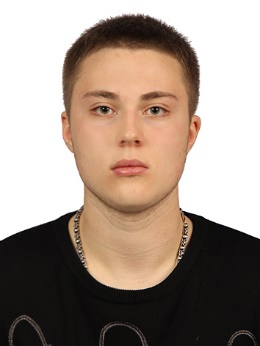 Ф.И.О. обучающегосяЗаломихин Иван Дмитриевич.Год рождения обучающегося06.07.2004Наименование субъекта РФ, населенного пункта, в котором проживает обучающийсяКраснодарский край, г. Новороссийск с. Мысхако пер. Особенный 1,3 кв. 25.Электронная почта обучающегосяivanzalomikhin099@icloud.comСсылки на аккаунт в социальной сетиhttp://vk.com/firemoonn.Название объединения и образовательной организации, в котором занимается обучающийсяМуниципальное бюджетное учреждение дополнительного образования детско-юношеская спортивная школа «Олимпиец», муниципального образования город Новороссийск отделение бокса и кикбоксинга.